2018-Championnat Fédéral Doublette Excellence Région NAQ Bowling la Sphere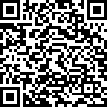 Classements équipes - Finale Championnat Fédéral Doublette Excellence Région XXClassement Finale Championnat Fédéral Doublette Excellence Région XX - HommesClassement trié par total quilles scratch+bonifications. On conserve 100,00% des quilles précédentes.Classement Finale Championnat Fédéral Doublette Excellence Région XX - DamesClassement trié par total quilles scratch+bonifications. On conserve 100,00% des quilles précédentes.Classements  équipes  - QualificationsClassement  Qualifications  - HommesClassement trié par total quilles scratch+bonifications puis derniere partie scratch+bonifications puis der. p.-1. On conserve 100,00% des quilles précédentes.Classement Qualifications - DamesClassement trié par total quilles scratch+bonifications puis derniere partie scratch+bonifications puis der. p.-1. On conserve 100,00% des quilles précédentes.Meilleures parties et séries équipes -  HommesMeilleures parties scratchClassement trié par meilleure partie.Meilleures séries scratchClassement trié par meilleure série par piste.Meilleures parties et séries équipes - DamesMeilleures parties scratch	Meilleures séries scratchClassement  2018-Championnat  Fédéral  Doublette  Excellence  Région  NAQ  - HommesClassement trié par total quilles scratch+bonifications puis derniere partie scratch+bonifications puis der. p.-1. On conserve 100,00% des quilles précédentes.Classement 2018-Championnat Fédéral Doublette Excellence Région NAQ - DamesClassement trié par total quilles scratch+bonifications puis derniere partie scratch+bonifications puis der. p.-1. On conserve 100,00% des quilles précédentes.Meilleures parties et séries individuelles - HommesMeilleures parties scratchClassement trié par meilleure partie.Meilleures séries scratchClassement trié par meilleure série par piste.Meilleures parties et séries individuelles - DamesMeilleures parties scratchClassement trié par meilleure partie.Meilleures séries scratchClassement trié par meilleure série par piste.Pos.NomClubPartiesTotalQAMoy.+Score1ABC-BOURNITANGOULEME  BOWLING CLUB2856625662202,214542ABA-DELAVEAUAQUITAINE BOWLING ASSOCI2856555655201,964693BCP-VILAYSACKB C POITEVIN POITIERS2855235523197,254644BCBergerac-DAVIDLE SAINT LAURENT BC BERG2853645364191,574365SPUC-ZAMORAS P U C PESSAC2853265326190,214376MBC-JACOBERGERMESCHERS BOWLING CLUB2852405240187,144207CBC-PRESSACCHAURAY  BOWLING CLUB2852275227186,684458ABA-RUIZAQUITAINE BOWLING ASSOCI2851665166184,50420Pos.NomClubPartiesTotalQAMoy.+Score1NWB-VACQUIERNEW WAVE BOWLING LA RO2851335133183,324222BCP-JACOBB C POITEVIN POITIERS2850475047180,254153NWB-ARDNEW WAVE BOWLING LA RO2848024802171,503924BCBordelais-BOURGITTEAUBOWLING CLUB BORDELAIS2845904590163,93388Pos.NomClubPartiesTotalQAMoy.+Score1ABC-BOURNITANGOULEME BOWLING CLU1632693269204,314542BCBergerac-DAVIDLE SAINT LAURENT BC BE1631003100193,754363ABA-DELAVEAUAQUITAINE BOWLING ASSO1630843084192,754334CBC-PRESSACCHAURAY BOWLING CLUB1630713071191,944455ABA-RUIZAQUITAINE BOWLING ASSO1630253025189,064206MBC-JACOBERGERMESCHERS BOWLING CLUB1630133013188,314187SPUC-ZAMORAS P U C PESSAC1630003000187,504378BCP-VILAYSACKB C POITEVIN POITIERS1629842984186,504059FBC-CANICIOFONTAINE  BOWLING CLUB1629622962185,1344810FBC-CARDINEAUFONTAINE  BOWLING CLUB1629542954184,6340911BAB-LAPLANCHEBOWLING ADOUR BAYONNE1629142914182,1338712BCP-LAVRUTB C POITEVIN POITIERS1629062906181,6345213ASPTT-LR-LESSIREAS P T T LA ROCHELLE1628832883180,1943214ABC-CHEVALIERANGOULEME  BOWLING CLUB1628542854178,3840815SPUC-CROUZATS P U C PESSAC1628072807175,4439216BCS-PIAUDBOWLING  CLUB SAINTAIS1627232723170,19415Pos.NomClubPartiesTotalQAMoy.+Score1NWB-VACQUIERNEW WAVE BOWLING LA RO1629712971185,694222BCP-JACOBB C POITEVIN POITIERS1627972797174,813823NWB-ARDNEW WAVE BOWLING LA RO1627372737171,063734BCBordelais-BOURGITTEAUBOWLING CLUB BORDELAIS1626932693168,313885ASPTT-LR-PETIOTAS P T T LA ROCHELLE1626762676167,254166BAB-BOITELLEBOWLING ADOUR BAYONNE1624992499156,193497RBB-ROBINETRED BOWL BUXEROLLES1624192419151,19336Pos.NomDate+Score1ABA-DELAVEAU12/114692BCP-VILAYSACK12/114643ABC-BOURNIT12/114544BCP-LAVRUT11/114525FBC-CANICIO11/11448Pos.NomDate+Série1ABC-BOURNIT12/1116462BCBergerac-DAVID12/1116203CBC-PRESSAC11/1115944MBC-JACOBERGER12/1115655SPUC-ZAMORA12/111560Pos.NomClubPartiesTotalQAMoy.+Score1VILAYSACK EricB  C	POITEVIN POITIERS1431443144224,572682DELAVEAU  JackyAQUITAINE  BOWLING ASSOCI1429582958211,292583DAVID  PatrickLE  SAINT  LAURENT  BC  BER1429452945210,362564FRANOT RaymondMESCHERS  BOWLING CLUB1428992899207,072385BOURNIT  RolandANGOULEME  BOWLING CLUB1428772877205,502496RAVAUT PierreANGOULEME  BOWLING CLU1427852785198,932457ROBIN LudovicCHAURAY  BOWLING CLUB1427152715193,932248LUCAS PhilippeS P U C PESSAC1427132713193,792599DOUCET ChristianAQUITAINE BOWLING ASSOCIA1426972697192,6424610DORVAL ChristianAQUITAINE BOWLING ASSOCIA1426322632188,0022011ZAMORA AngelS P U C PESSAC1426132613186,6424812RUIZ Jean-françoisAQUITAINE BOWLING ASSOCIA1425342534181,0023213PRESSAC PatrickCHAURAY  BOWLING CLUB1425122512179,4324614BOUCHOULLE MauriceLE SAINT LAURENT BC BERGE1424192419172,7921215MERLAUD LudovicB C POITEVIN POITIERS1423792379169,9322716JACOBERGER ChristianMESCHERS BOWLING CLUB1423412341167,2120117ARNAUD EricFONTAINE  BOWLING CLUB816111611201,3826918ZBLIND001816001600200,0020019PESSIDOUS PascalBOWLING ADOUR BAYONNE815761576197,0026420CROUZAT CorentinS P U C PESSAC815071507188,3822421LESSIRE PatriceAS P T T LA ROCHELLE814971497187,1322222LACOSTE Jean-pierreANGOULEME  BOWLING CLUB814801480185,0021223CARDINEAU JoëlFONTAINE  BOWLING CLUB814781478184,7522324GEIER BernardFONTAINE  BOWLING CLUB814761476184,5023525VALLEE AlainB C POITEVIN POITIERS814711471183,8822626LAVRUT ArmandB C POITEVIN POITIERS814351435179,3823527PIAUD BaptisteBOWLING  CLUB SAINTAIS814051405175,6322228PORCIN PatrickAS P T T LA ROCHELLE813861386173,2523629CHEVALIER PhilippeANGOULEME  BOWLING CLUB813741374171,7519630CANICIO RobertFONTAINE  BOWLING CLUB813511351168,8818231LAPLANCHE Jean-louisBOWLING ADOUR BAYONNE813381338167,2519232PRAT GérardBOWLING  CLUB SAINTAIS813181318164,7520033BELVAUX BorisS P U C PESSAC813001300162,50184Pos.NomClubPartiesTotalQAMoy.+Score1COURILLEAU Marie-hélèneNEW WAVE BOWLING LA  ROC 1425872587184,792432VACQUIER CélineNEW WAVE BOWLING LA  RO1425462546181,862223JACOB ChantalB C  POITEVIN POITIERS1425442544181,712314GAUDIN BénédicteB C  POITEVIN POITIERS1425032503178,792145GAUDIN MurielNEW WAVE BOWLING LA  ROC 1424322432173,712136ARD EvelyneNEW WAVE BOWLING LA  RO1423702370169,291947BOURGITTEAU  GUIARD JacqueBOWLING CLUB BORDELAIS1423482348167,712058CHAMPARNAUD  EvelyneBOWLING CLUB BORDELAIS1422422242160,141989PETIOT BéatriceAS P T T LA  ROCHELLE814231423177,8823610ROBINET YasminaRED BOWL BUXEROLLES812991299162,3819111VIRLOGEUX ElisaBOWLING ADOUR BAYONNE812911291161,3819612DE RIDDER NellyAS P T T LA  ROCHELLE812531253156,6320113BOITTELLE AmélieBOWLING ADOUR BAYONNE812081208151,0015914DECEMME ElisabethRED BOWL BUXEROLLES811201120140,00156Pos.NomDate+Score1ARNAUD Eric11/112692VILAYSACK Eric12/112683PESSIDOUS Pascal12/112644LUCAS Philippe12/112595DELAVEAU Jacky12/11258Pos.NomDate+Série1DAVID Patrick12/119582FRANOT Raymond12/119303DELAVEAU Jacky12/118614VILAYSACK Eric11/118545BOURNIT Roland12/11847Pos.NomDate+Score1COURILLEAU Marie-hélène12/112432PETIOT Béatrice12/112363JACOB Chantal12/112314VACQUIER Céline12/112225GAUDIN Bénédicte12/11214Pos.NomDate+Série1VACQUIER Céline12/118152COURILLEAU Marie-hélène12/117903BOURGITTEAU GUIARD Jacquel12/117394JACOB Chantal12/117295ARD Evelyne12/11725